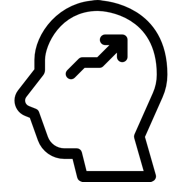 COMPANYBILL TOBILL TODETAILSName: ______________________________Address: ________________________________________________________________________________________________________Phone #: ____________________________Email Address: ______________________Name: ______________________________Address: ________________________________________________________________________________________________________Phone #: ____________________________Email Address: ______________________Name: ______________________________Address: ________________________________________________________________________________________________________Phone #: ____________________________Email Address: ______________________DateName: ______________________________Address: ________________________________________________________________________________________________________Phone #: ____________________________Email Address: ______________________Name: ______________________________Address: ________________________________________________________________________________________________________Phone #: ____________________________Email Address: ______________________Name: ______________________________Address: ________________________________________________________________________________________________________Phone #: ____________________________Email Address: ______________________Invoice #Name: ______________________________Address: ________________________________________________________________________________________________________Phone #: ____________________________Email Address: ______________________Name: ______________________________Address: ________________________________________________________________________________________________________Phone #: ____________________________Email Address: ______________________Name: ______________________________Address: ________________________________________________________________________________________________________Phone #: ____________________________Email Address: ______________________Due DateName: ______________________________Address: ________________________________________________________________________________________________________Phone #: ____________________________Email Address: ______________________Name: ______________________________Address: ________________________________________________________________________________________________________Phone #: ____________________________Email Address: ______________________Name: ______________________________Address: ________________________________________________________________________________________________________Phone #: ____________________________Email Address: ______________________Session #DescriptionDescriptionHOURSRATE ($/hr)RATE ($/hr)TotalTotalSUBTOTALSUBTOTALTAXTAXMISC.MISC.Balance DueBalance DueNOTES: